Publicado en Barcelona el 07/06/2023 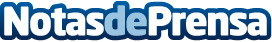 Los sensores en el corazón de la transformación digital: Schneider Electric organiza la Sensors Week 2023Schneider Electric, líder en la transformación digital de la gestión de la energía y la automatización, organizará la Sensors Week del 12 al 15 de junio, un evento virtual que pone de relieve el papel fundamental de los sensores en la transformación digitalDatos de contacto:Noelia Iglesias935228610Nota de prensa publicada en: https://www.notasdeprensa.es/los-sensores-en-el-corazon-de-la_1 Categorias: Eventos Software Innovación Tecnológica Sector Energético Digital http://www.notasdeprensa.es